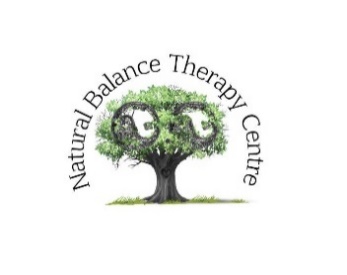 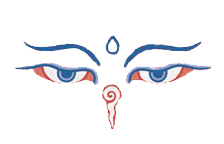 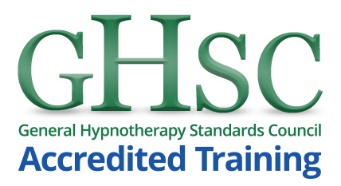                                                                Hypnotherapy ScotlandDIPLOMA IN CLINICAL HYPNOTHERAPY (DHyp)Professional Practitioner Training 2019Name: 								Date of birth:Address:Email:Contact Telephone No:If you have had any mental or physical ill-health in the last few years please tell us about it here:Please tell us of any professional experience you may already have as a therapist, if relevant:Please tell us about any previous experience of hypnotherapy you may have:Please tell us why you wish to train as a therapist and any other relevant info you think we should know about:Payment detailsCourse Fee:	 £1950 Concession:   £1450Course fee is inclusive of all training and assessment costs.Payment plan available: 10 monthly instalments.BACS payment details:Bank name:		Nationwide			Account Name:	Dr J WardropAccount No:		79078437			Sort Code:		07-00-30Contact:Dr Julie Wardropjuliewardrop@gmail.com07427 607 380